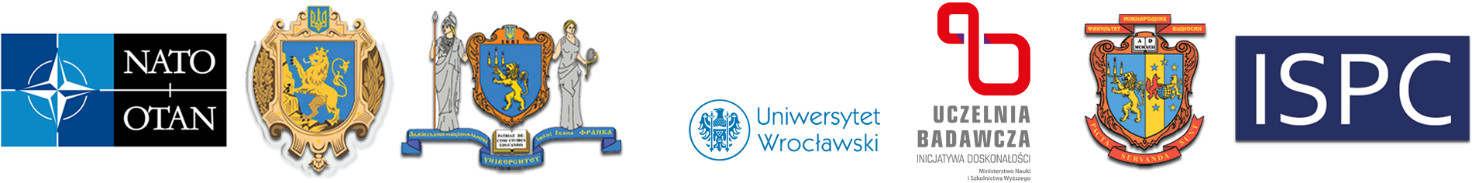 		Lwowski Uniwersytet Narodowy imienia I. FrankiWydział Stosunków MiędzynarodowychCentrum Bezpieczeństwa Międzynarodowego i PartnerstwaLwowska administracja obwodowaInstytut Studiów Międzynarodowych Uniwersytetu WrocławskiegoCentrum Informacji i Dokumentacji NATOUKRAINA W WARUNKACH TRANSFORMACJI SYSTEMU BEZPIECZEŃSTWA MIĘDZYNARODOWEGOIX Międzynarodowa Konferencja Naukowa 12 maja 2023 roku(online + stacjonarna forma)Zagadnienia tematyczne konferencji:Koncepcyjne zasady funkcjonowania oraz interpretowania współczesnego dyskursu bezpieczeństwaMechanizmy i formy multilateralnej współpracy międzynarodowej w warunkach kryzysu systemu międzynarodowegoPrawno-międzynarodowe aspekty bezpieczeństwa regionalnego i globalnegoCzynniki informacyjne transformacji międzynarodowego porządku globalnegoWspółczesny system bezpieczeństwa wobec wyzwań hybrydowychUkraińska formuła bezpieczeństwaUkraina i Polska w systemie międzynarodowych stosunków gospodarczychKwestie bezpieczeństwa energetycznego Ukrainy i Polski - kontekst międzynarodowyRosyjsko-ukraińska wojna w systemie współczesnego porządku światowegoWzmocnienie wschodniej flanki UE oraz NATO: współczesne wyzwania i perspektywy realizacji polityki bezpieczeństwa. Regionalne integracyjne projekty jako perspektywy nowego środowiska bezpieczeństwa w Europie i świecie.	Do udziału w konferencji międzynarodowej zapraszamy badaczy akademickich, ekspertów think-tanków, przedstawicieli organów administracji państwowej oraz samorządów z Ukrainy i z zagranicy, studentów, doktorantów, zajmujących się badaniami w dziedzinie polityki, gospodarki, prawa, socjologii, historii.  Miejsce konferencji:Wydział Stosunków Międzynarodowych Lwowskiego Uniwersytetu Narodowego im. I. Franki, Lwów, ul. Uniwersytecka 1, Sala Lustrzana; ul. Siczowych Strilciw 19 oraz online.Plan konferencji:12  maja 202309.40 – 10.00 - rejestracja Uczestników:10.00 – 10.20 - uroczyste otwarcie konferencji10.20-12.00 - dyskusja otwierająca konferencję nt. Kontury nowego porządku światowego i odnowienie pokoju12.00 – 12.20 - przerwa kawowa12.20 – 14.00  - obrady panelowe14.00-15.00 - przerwa obiadowa15.00-17.30 - obrady panelowe17.30-18.00 - podsumowanie obrad, zamknięcie konferencji Języki robocze konferencji: ukraiński, polski, angielski.Publikacje:Tezy/abstrakty wystąpień (4500-5000 zn. komp.) Uczestników zostaną opublikowane przed  Konferencją i będą przyjmowane do 30 kwietnia 2023 r. (conference@ispc.org.ua, w tytule  pliku  podać: nazwisko_tezy.doc).Planowane jest wydanie monografii. Propozycje dotyczące tematu publikacji (tytuł, krótkie streszczenie (500 słów + słowa kluczowe) do rozpatrzenia przez redakcję przyjmowane są do 20 kwietnia 2023 r. Językiem publikacji jest język angielski.Komitet Organizacyjny zastrzega prawo do nieprzyjmowania publikacji, które nie odpowiadają wskazanym wymogom. Opłaty konferencyjne:  Udział online - 25 euro (wysłanie pocztą materiałów konferencji i certyfikatu potwierdzającego udział);Sprawy organizacyjne związane z dojazdem oraz noclegami Uczestnicy Konferencji rozwiązują we własnym zakresie. 	Zwracamy się z uprzejmą prośbą o dokonanie rejestracji i wniesienia opłaty konferencyjnej do dnia 30 kwietnia 2023 roku. Rejestracja: https://forms.gle/jZCJHvB96FTJtWmz6  Kopię potwierdzenia opłaty konferencyjnej prosimy o wysłanie na skrzynkę: conference@ispc.org.uaRachunek bankowy:International Security and Partnership CentreIntermediary: 		POWSZECHNA KASA OSZCZEDNOSCI BANK POLSKI SA			WARSZAWA, POLAND			SWIFT: BPKOPLPWBeneficiary’s bank:	JSC KREDOBANK			Lviv, Ukraine			SWIFT:  WUCBUA2XBeneficiary:		Acc UA 07 325365 0000002600301592026 name “International Security and Partnership Centre”z oznaczeniem “Opłata konferencyjna (Imię i Nazwisko)”.KONTAKTY:Komitet Organizacyjny: Wydział Stosunków Międzynarodowych Lwowskiego Uniwersytetu Narodowego im. I. Franki, Lwów, ul. Siczowych Strilciw 19 (м. Львів, вул. Січових стрільців, 19, pok. 301).Е-mail: conference@ispc.org.uaTel.: (032) 239-43-65Koordynatorzy konferencji: dr hab. Larysa Leszczenko-  larysa.leszczenko@uwr.edu.pl  dr Oleksandr Kuczyk – oleksandr.kuchyk@lnu.edu.ua dr Roman Vovk-  rom_vovk@yahoo.com 